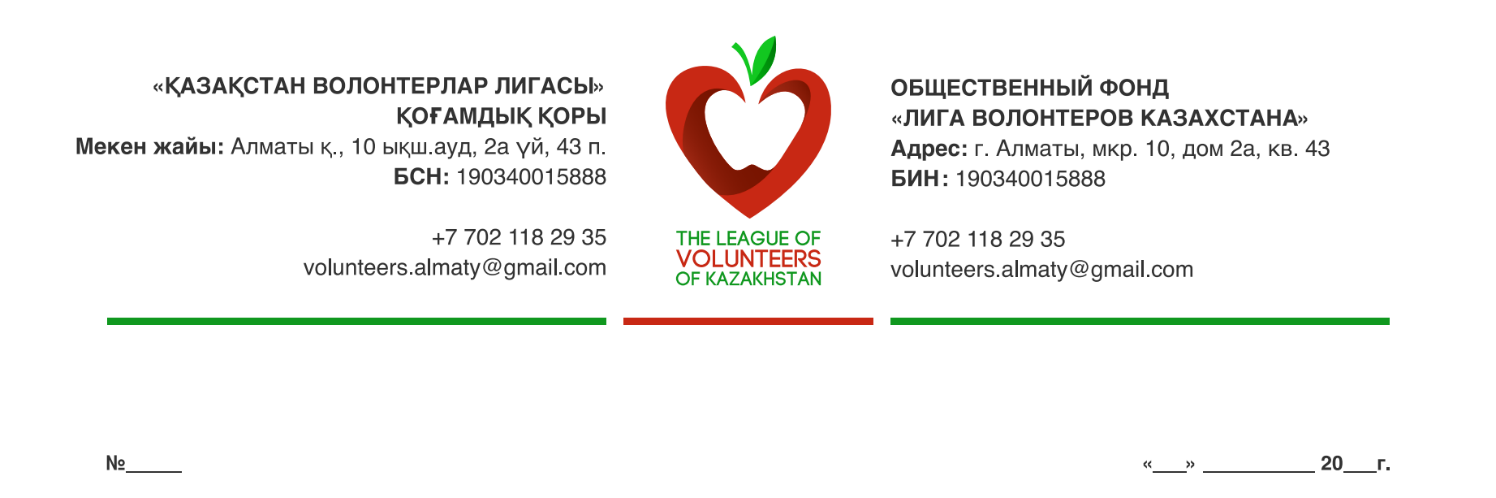 Кому: Некоммерческому акционерному обществу «Центр поддержки гражданских инициатив»
От кого: Общественного фонда «Лига волонтеров Казахстана»Заявление на участие в конкурсе на предоставление гранта для неправительственных организацийНастоящим заявлением Общественный фонд «Лига волонтеров Казахстана»
(далее – заявитель) выражает желание принять участие в конкурсе на предоставление
грантов для неправительственных организаций (далее – конкурс) по теме
гранта: «Проект «Birgemiz: Ayala», направленный на формирование ответственного отношения к животным» по направлению «Охрана окружающей среды» и согласие реализовать социальный проект и (или) социальную программу в соответствии с условиями конкурса.Заявитель настоящим подтверждает и гарантирует, что вся информация,
содержащаяся в Заявлении и прилагаемых к ней документах, является подлинной,
соответствует истинным фактам, и выражает осведомленность об ответственности за
предоставление недостоверных сведений о своей правомочности, квалификации,
качественных и иных характеристиках, соблюдении им авторских и смежных прав, а также
иных ограничений, предусмотренных действующим законодательством Республики
Казахстан. Заявитель принимает на себя полную ответственность за предоставление таких
недостоверных сведений.Председатель ОФ«Лига волонтеров Казахстана»	Ерниязова А.А._______________________________                    _________                     _____________________              (должность руководителя организации)                             (подпись)                                 (расшифровка подписи)Дата заполнения "___" ________ 20__ годаПриложение 2                  ФормаАнкета заявителяПриложение 3Сведения о потенциале заявителяОбоснование соответствия предлагаемого социального проекта и (или) социальной программы уставной деятельности организации.Основными целями Фонда являются:Формирование и реализация программ и проектов, способствующих развитию и
популяризации волонтерского движения (согласно п.2.1.1 Устава ОФ «Лига волонтеров Казахстана»);Социально значимая деятельность на благо общества, повышения уровня осознанности и личной ответственности за общественное благополучие (согласно п. 2.1.2 Устава ОФ «Лига волонтеров Казахстана»);Содействие в установлении и развитии социальных институтов молодежи в сфере
образования, науки, искусства, просвещения, экологии и спорта, способствующих
совершенствованию потенциала личности (согласно п. 2.1.3 Устава ОФ «Лига волонтеров Казахстана»).Предметом деятельности Фонда являются:Оказание поддержки в организации и/или благотворительных мероприятий, подразумевающих: разного рода ярмарки-продажи, флеш-моб акции, концерты, а также сбор пожертвований, гуманитарной и спонсорской помощи (согласно п. 2.2.24 Устава ОФ «Лига волонтеров Казахстана»);Создание и поддержка экологических проектов, направленных на сохранение целостности экологического фонда (согласно п. 2.2.26 Устава ОФ «Лига волонтеров Казахстана»);Осуществлять организацию и проведение школ волонтеров, социальных волонтерских
лагерей, мероприятий с участием волонтерских групп (согласно п. 2.2.3 Устава ОФ «Лига волонтеров Казахстана»);Развитие лидерских качеств, творческой инициативы студентов, формирование у них чувства ответственности и гражданской позиции (согласно п. 2.2.5 Устава ОФ «Лига волонтеров Казахстана»);Поддержка и продвижение имиджа волонтерского движения в стране и зарубежом (согласно п. 2.2.7 Устава ОФ «Лига волонтеров Казахстана»);Обучение самостоятельности и стимулирование социальной активности (согласно п. 2.2.8 Устава ОФ «Лига волонтеров Казахстана»);Организация и проведение мероприятий, национальных и международных конференций, конгрессов, симпозиумов, выставок, семинаров, форумов, презентации круглых столов и участие в них; а также информационная работа со СМИ по вопросам деятельности фонда (согласно п. 2.2.10 Устава ОФ «Лига волонтеров Казахстана»);Осуществление рекламно-издательской деятельности (исследовательская, учебно-методическая, материалы о деятельности Фонда и т.д.) (согласно п. 2.2.16 Устава ОФ «Лига волонтеров Казахстана»);Оказание социальных услуг (согласно п. 2.2.18 Устава ОФ «Лига волонтеров Казахстана»);Содействие в усилении социальной поддержки малообеспеченных граждан (согласно п. 2.2.130 Устава ОФ «Лига волонтеров Казахстана»).Исходя из вышеизложенного, уставная деятельность общественного фонда «Лига волонтеров Казахстана» напрямую связана с развитием волонтерских инициатив и проектов, направленных на формирование ответственного отношения к животнымОпыт работы заявителя по теме гранта.         Перечисляется предыдущие аналогичные социальные проекты и (или) социальные программы, реализованные или находящиеся в процессе реализации за последние 3 (три) года (проекты и услуги, выполненные специалистами организации на индивидуальной основе или через другие организации, не могут считаться соответствующим опытом самой организации). Наличие у заявителя материально-технической базы для реализации социального проекта и (или) социальной программы. Описывается готовность организации к реализации социального проекта и (или) социальной программы (технико-экономические и финансовые показатели).По экономическим и финансовым показателям общественный фонд «Лига волонтеров Казахстана» зарекомендовал себя как устойчивая организация, обладающая необходимым опытом для реализации социальных проектов. Имея необходимую техническую базу, организация показывает готовность к реализации социального проекта. Состав проектной команды заявителя (работники, которые будут вовлечены в реализацию предлагаемого социального проекта и (или) социальной программы).Опыт работы неправительственной организации в соответствующем регионе (заполняется в случае подачи заявки на темы гранта, предусмотренные Планом местных исполнительных органов).      Опишите опыт работы в соответствующем регионе, в котором запланирована реализация социального проекта и (или) социальной программы.Приложение 4ФормаСодержание предлагаемого социальном проекте и (или) социальной программыОсновная информация о социальном проекте и (или) социальной программе.Обоснованность реализации социального проекта и (или) социальной программы.Целевые группы (кто получит пользу от реализации социального проекта и (или) социальной программы).      Описывается участие представителей целевых групп в процессе планирования и реализации социального проекта и (или) социальной программы.Партнеры по социальному проекту и (или) социальной программе и заинтересованные стороны.Перечисляется все партнеры социального проекта и (или) социальной программы и заинтересованных стороны, описывается их участие в социальном проекте и (или) социальной программе (например, государственные органы, неправительственные организации, представители бизнес-сектора, средств массовой информации, международные организации и прочие), а также виды поддержки (информационная, консультативная и другие).Обратная связь с целевой группой по социальному проекту и (или) социальной программе.План мониторинга реализации социального проекта и (или) социальной программы.Календарный план социального проекта и (или) социальной программы.Риски социального проекта и (или) социальной программы.Освещение деятельности социального проекта и (или) социальной программы в средствах массовой информации (далее – СМИ).Устойчивость социального проекта и (или) социальной программы.Приложение 5ФормаСмета расходов по реализации социального проекта и (или) социальной программы№ п/пНаименованиеИнформация (заполняется заявителем)Наименование заявителя в соответствии со справкой о государственной регистрации (перерегистрации) юридического лица или свидетельством о государственной регистрации (перерегистрации) юридического лицаОбщественный фонд «Лига волонтеров Казахстана» Дата государственной регистрации (перерегистрации) 15.03.2019 г. Бизнес-идентификационный номер 190 340 015 888Фактический адресГ. Алматы, ул. Сатпаева 30Ак1Информация о целевой группе заявителяВолонтеры, эксперты в области волонтерства Фамилия, имя, отчество (при его наличии), должность первого руководителя, контактные номера телефонов (в том числе мобильный) и адрес электронной почты Ерниязова Айсулу АлимжановнаПредседатель общественного фонда «Лига волонтеров Казахстана»+7 702 118 29 35Aisulu_vernialim@mail.ruVolunteers.almaty@gmail.com Фамилия, имя, отчество (при его наличии) главного бухгалтера (бухгалтера), контактные номера телефонов (в том числе мобильный) и адрес электронной почтыНе предусмотренТрудовые ресурсы всего. Из них:9 005Штатные сотрудники1Привлекаемые специалисты3Волонтеры9 000 чел.Сроки реализации социального проекта и (или) социальной программыНаименование социального проекта и (или) социальной программы (краткое описание основной деятельности)Наименование заказчика (донора) и географический охват выполненного социального проекта и (или) социальной программыСтоимость социального проекта и (или) социальной программыРезультаты социального проекта и (или) социальной программы29.06.2020 – 30.11.2020«АШЫҚ ЖҮРЕК» по популяризации бренда волонтерства в молодежной среде(Проект направлен  на создание массового волонтерского движения среди молодежи, формирование у детей осознанной активной гражданской позиции, неравнодушия, ответственности, способствующих к осуществлению позитивных действий в отношении территории проживания и общества с целью решения социально-значимых проблем, формирование культуры социальной помощи как важнейшего фактора, развития в современном общества, поднятие духа молодого поколения)НАО «Центрподдержкигражданскихинициатив»,МинистерствообщественногоразвитияРеспубликиКазахстанГеографический охват: 14 областей,  Нур-Султан, Алматы, Шымкент134 433 670 (сто тридцать четыре миллиона четыреста тридцать три тысячи шестьсот семьдесят) тенгеОказана помощь 5 приютам животных;Спасено 147 животных;Привлечено более 200 волонтеров к своевременному оказанию помощи животным;Проведен розыгрыш малых грантов, где определено 107 победителей. Каждый из них получил по 300 000 и 500 000 тенге каждый на реализацию своих волонтерских инициатив;Увеличено количество волонтеров в стране (более 22 000 человек);Представительства проектной команды открыты в каждом из 17-ти регионов;Представительство проектной команды открыты как минимум в 1 ВУЗе и 1 колледже региона;Проведено минимум 7 крупных проектов в регионе за год (по одному на каждое из направлений);Увеличено число публикаций и выступлений по пропаганде добровольческого движения;Расширено информационное поле для молодёжи о формах работы волонтерской деятельности;Прямой охват: более 30 000 человекКосвенный охват: более 1 млн человек10.11.2020 – 31.12.2020Комплекс мероприятий по проведению Года волонтеров «Birgemiz»(Проект направлен на создание массового волонтерского движения среди молодежи в г. Нур-Султан)Государственное учреждение "Управление по вопросам молодежной политики города Нур-Султан"Географический охват: г. Нур-Султан43 771 427.71(сорок три миллиона семьсот семьдесят одна тысяча четыреста двадцать семь целых семьдесят одна сотая)Разработаны списки волонтеров (не менее 50), работающих по направлениям: охрана окружающей среды и экологическая безопасность, помощь бесхозяйным животным, группировка мусора и другие;Проведено 20 мероприятий по привлечению волонтеров в медицинские учреждения;Проведено 30 эко-акций, направленных на очистку рек, каналов, парков;Организовано 5 мотивационных встреч и флешмобов с целью оказания помощи людям с ограниченными возможностями; Организовано 20 субботников, квестов и социальных акций и т.д.10.06.2020 – 31.12.2020Организация и проведение мероприятие "Мейрімді Жетісу" в рамках "Года волонтеров" в Алматинской области, обеспечение необходимыми инвентарями волонтеров, активно занимающихся волонтерством в регионе и оказать поддержку продовольственными корзинами малоимущим семьям(Проект направлен на организацию и проведение мероприятие "Мейрімді Жетісу")Государственное учреждение "Управление по вопросам молодежной политики Алматинской области"Географический охват: Алматинская область4 000 000 (четыре миллиона) тенгеПроведено мероприятие "Мейрімді Жетісу" в рамках "Года волонтеров" в Алматинской области, волонтеры обеспечены необходимыми инвентарями, оказана поддержку продовольственными корзинами малоимущим семьям02.04.2020 – 01.12.2020Услуги в рамках государственного социального заказа по выполнению социально значимых проектов неправительственными организациями в городе Алматы на тему: «Услуги по реализации проекта «Ashyq jurek»(Проект направлен на создание массового волонтерского движения среди молодежи в г. Алматы)Коммунальное государственное учреждение "Управление общественного развития города Алматы"Географический охват: г. Алматы12 375 000(двенадцать миллионов триста семьдесят пять тысяч)Организовавна по 7 основным направлениям в целяхразвития волонтерской деятельности в городе («Сабақтастық»; «Саулық»; «Тазаəлем»; «Асыл мұра»; «Қамқор»; «Білім»; «Үміт»).Проведено болеее 20 благотворительных акций, создана интегрированная образовательная площадка для обучения волонтеров.Открыты языковые курсы для всех желающихобеспечено участие волонтеров в профилактической работе по предупреждению пожаров в горно-лесной местности и многое другое.№Наименование Количество(штук)Моноблок с комплектующим 3Ноутбук23Фотоаппарат21МФУ20Принтер 3Стол3Стулья45Шкаф 3Фамилия, имя, отчество (при его наличии) члена проектной командыДолжностьОпыт работы, соответствующий задачам социального проекта и (или) социальной программы с указанием наименования проектов и его роли в их реализацииСтаж работника (указать количество лет)Обязанности в социальном проекте и (или) социальной программе, ответственностьЕрниязова Айсулу АлимжановнаРуководитель проекта
Председатель общественного фонда «Лига волонтеров Казахстана»,Руководитель общенационального проекта «Birgemiz: Úmit» по привлечению волонтеров к проектам по поиску пропавших людей, снижению рисков бедствий и ликвидации последствий чрезвычайных ситуаций природного и техногенного характера (2020 г.),Член общественного совета города Алматы,Экс-председатель КМО КазНУ им. Аль-Фараби,Экс-председатель СББП КазНУ им. Аль-Фараби,Организатор проекта 1000 добрых дел к 1000-летию Алматы,Выступала на Торжественной церемонии открытия Года молодежи в РК 23 января 2019 года.6Разработка схемы взаимодействия с приютами животных;Определение целей и текущих задач по утвержденному направлению деятельности и организация работ по их достижению;Контроль за объемом выполняемых работ и оценка возможных отклонений от плана на ход выполнения проекта;Планирование и координация деятельности сотрудников по отдельным видам процессов или работ, контроль над качеством исполнения ними полученных заданий;Координирует и систематизирует процесс проведения разноформатных мероприятий;Контролирует правильность и своевременность подготовки отчетности членов проектной группы;Определяет выбор команды проекта,Предотвращает возникновение конфликтов;Мотивирует всех участников проекта;Курирует административные  вопросы.Палтушева Гульжахан МаратовнаБухгалтер проектаФинансовый директор–ИО Главный бухгалтер ДК АО БЦК ТОО «Центр Лизинг» (2009 – 2011 гг.),Бухгалтер материального стола, Бухгалтер по заработной плате КазГАСА (2001 – 2003 гг.),Главный бухгалтер ТОО «МSСA» (2006 – 2007 гг.),Главный бухгалтер ТОО «STAN Construction» (2009 – 2011 гг.),Главный бухгалтер ТОО «Омирузак и Ко» (2007 г.),Бухгалтер по заработной плате АО «КК ЗиМС Интертич» (2004 – 2007 гг.),Бухгалтер по всем участкам учета ТОО «АКМЭ» (2003-2004).20Работа по ведению бухгалтерского учета;Отражает на счетах бухгалтерского учета операции, связанные с движением основных средств, товарно-материальных ценностей и денежных средств;Подготавливает данные по соответствующим участкам бухгалтерского учета для составления отчетности;Оформляет документы в соответствии с установленным порядком.Жайлханова АлмагүлӘмірханқызыМенеджер проектаМенеджер проекта «АШЫҚ ЖҮРЕК» по популяризации бренда волонтерства в молодежной среде (2020 г.),Менеджер по работе с клиентами Еvent-агентства «МП», Экс-заместитель председателя Совета молодежи АТУ, Экс-председатель студенческого профсоюзного комитета АТУ, Руководитель проектного отдела «Лига волонтеров Казахстана».  6Занимается стратегическим видением целей, задач и путей их достижения;Прорабатывает систему общего управления всеми взаимосвязанными процессами;Организационные усилия по исполнению запланированных заданий в установленные сроки;Контроль над ходом реализации проекта, его разносторонний анализ и мероприятия по минимизации рисков;Собирает информацию о внешнем имидже проекта;Устанавливает контакты с представителями средств массовой информации, размещает необходимую информацию в СМИ;Изучает публикации о приютах животных, его товарах и услугах в средствах массовой информации.Сроки реализации социального проекта и (или) социальной программыНаименование социального проекта и (или) социальной программы (краткое описание основной деятельности)Наименование заказчика (донора) и географический охват выполненного социального проекта и (или) социальной программыСтоимость социального проекта и (или) социальной программыРезультаты социального проекта и (или) социальной программы10.11.2020 – 31.12.2020Комплекс мероприятий по проведению Года волонтеров «Birgemiz»(Проект направлен на создание массового волонтерского движения среди молодежи в г. Нур-Султан)Государственное учреждение "Управление по вопросам молодежной политики города Нур-Султан"Географический охват: г. Нур-Султан43 771 427.71 тенгеРазработаны списки волонтеров (не менее 50), работающих по направлениям: охрана окружающей среды и экологическая безопасность, помощь бесхозяйным животным, группировка мусора и другие;Проведено 20 мероприятий по привлечению волонтеров в медицинские учреждения;Проведено 30 эко-акций, направленных на очистку рек, каналов, парков;Организовано 5 мотивационных встреч и флешмобов с целью оказания помощи людям с ограниченными возможностями; Организовано 20 субботников, квестов и социальных акций и т.д.Цель социального проекта и (или) социальной программыРазвитие волонтерских инициатив и проектов, направленных на формирование ответственного отношения к животнымЗадачи социального проекта и (или) социальной программыОрганизация работы службы для бездомных и потерянных животных на территории города Нур-Султан (с привлечением ветеринарного специалиста);Организация конкурса и выделение не менее 5 малых грантов (500 тысяч тенге каждый проект), направленных на формирование ответственного отношения к животным. Сбор лучших практик социальных проектов, направленных на пропаганду гуманного обращения с животными, реализуемых в Казахстане. Развитие и популяризация зооволонтерства через привлечение и обучение волонтеров основам ветеринарии, кинологии, зоопсихологии и др.Выработка рекомендаций по формированию у населения ответственного отношения к животным.Предлагаемая деятельность НАЧАЛЬНЫЙ ЭТАПНа начальном этапе будет создана проектная команда и составлен детальный план реализации проекта и распределены обязанности членов проектной команды.ОСНОВНОЙ ЭТАПЗадача 1. Организация работы службы для бездомных и потерянных животных на территории города Нур-Султан (с привлечением ветеринарного специалиста);Будут организованы работы службы для бездомных и потерянных животных на территории города Нур-Султан.В чертах города будет арендован офис для работы с волонтерами и волонтерскими организациями по работе службы для бездомных и потерянных животныБудет подписан меморандум с местными органами и организациями деятельности которых направлены на защиту животныхСилами волонтеров и привлеченного ветеринарного специалиста будут спасены не менее 100 бездомных животных.Создание лендинговой страницы в социальных сетяхЗадача 2. Организация конкурса и выделение не менее 5 малых грантов (500 тысяч тенге каждый проект), направленных на формирование ответственного отношения к животным. Командной группой будут разработаны концепция конкурса, положение о конкурсе и форма заявки для участия в конкурсе малых грантов, направленных на формирование ответственного отношения к животным.Для информационного освещения о начале конкурса будет создан и ротирован анонсовый видеоролик на государственном и русском языке для широкого охвата заинтересованных лиц. Анонсовый видеоролик будет посвящен о начале приема заявок для участия в конкурсе малых грантов, направленных на формирование ответственного отношения к животным. Данный ролик планируется ротировать в социальных сетях Facebook, Instagram, Youtube, Telegram, а также интернет порталах.На специально созданного лендинговой странице будут проводиться онлайн встречи с заинтересованными лицами для разъяснения подачи заявки на участие в конкурсе и вопросы-ответы для более качественного написания заявки для участия.Будут создана специальная конкурсная комиссия, куда будут входить общественные деятели, представители организации по защите животных, представители НАО «Центр поддержки гражданских иннициатив» и т.д. для выявления победителей среди участников конкурса.Победители конкурса будут объявлены в социальных сетях и будут вручены сертификаты и денежные средства на реализацию малых грантов. Денежные средства будут выделяться траншами. Каждый победитель малого гранта будет проходить мониторинг проектной командой.Задача 3. Сбор лучших практик социальных проектов, направленных на пропаганду гуманного обращения с животными, реализуемых в Казахстане. Привлеченный специалист из сферы ветеринарии, кинологии, зоопсихологии будет собирать информацию и анализировать социальные проекты, направленных на пропаганду гуманного обращения с животными, реализуемых в Казахстане.По собранным данным будут изготовлен сборник лучших практик социальных проектов, направленных на пропаганду гуманного обращения с животными, реализуемых в Казахстане.Задача 4. Развитие и популяризация зооволонтерства через привлечение и обучение волонтеров основам ветеринарии, кинологии, зоопсихологии и др.Для не менее 100 волонтеров будут проводиться тренинги, мастер-классы по популиризации зооволонтерства с привлечением спикеров и тренеров обучающие основы ветеринарии, кинологии, зоопсихологии и др.Будут сняты профессиональные видеоролики на тему пропаганды гуманного обращения с животными и ротация через социальные сети. ЗАКЛЮЧИТЕЛЬНЫЙ ЭТАПЗадача 5. Выработка рекомендаций по формированию у населения ответственного отношения к животным.По завершению проекта, командной группой будут разработаны рекомендации по формированию у населения ответственного отношения к животным исходя из личного опыта реализованного проекта и будут выложены в социальных сетях и интернет-порталах и будут разосланы на электронные почты компетентным органам.Территориальный охватгород Нур-СултанЦелевые группы Волонтеры, жители города, инициативные группыОжидаемые результатыОрганизация работы службы для бездомных и потерянных животных на территории города Нур-Султан. Более 100 спасенных животныхРеализовано не менее 5-и проектов, в том числе не менее 2 проектов - с последующим со финансированием. Сформированная сбор лучших практик.Не менее 100 обученных волонтеров к базовому содержанию, уходу и своевременному оказанию помощи животным.Описание текущей ситуации по проблемам, на решение которых направлен социальный проект и (или) социальная программаВзаимоотношения людей и животных в Казахстане на настоящий момент являются огромной проблемой - причем как на законодательном уровне, так и в повседневной жизни. Обращение с животными в стране часто крайне нецивилизованное. Существуют бесчисленные примеры жестокого обращения с животными - своими и чужими, тогда как привлечение к ответственности за такие злодеяния практически невозможно.Зоозащитникам хорошо известна ситуация с бездомными собаками и кошками. Мало кто из обычных людей реально представляет, насколько тяжелыми является их положение, жизнь и смерть на улице и часто в отлове. Практически не защищены на законодательном уровне животные в зоопарках, цирках, лабораторные (подопытные) и другие. Сельскохозяйственные и дикие животные также нуждаются в защите.В Казахстане ежегодно уничтожается около 350 тысяч бродячих животных. В 2016 году на отлов, ликвидацию и утилизацию бездомных собак и кошек потратили более 800 миллионов тенге, в 2017-м — почти миллиард. На эти деньги можно содержать приюты и персонал. Вместо этого волонтеры, в социальных сетях просят помочь «кто, чем может», собирая деньги на операции, лекарства, корма, передержку.Ссылки на статистические данные и (или) данные исследований, в том числе собственныхhttps://mk-kz.kz/incident/2020/08/19/v-kazakhstane-ezhegodno-unichtozhaetsya-okolo-350-tysyach-brodyachikh-zhivotnykh.html https://cabar.asia/ru/v-kazahstane-razrabatyvayut-novyj-zakon-o-zashhite-zhivotnyh 
Информация о проведении работы по выявлению потребностей целевой группы (оценка потребностей)Общественный фонд «Лига волонтеров Казахстна» реализует городские и республиканские проекты. В некоторых мероприятиях одной из основных леятельностей являлось привлечение волонтеров к проектам по организации помощи животным.Принципами работы с животными являлось:гуманное отношение, критерием которого является благополучие животных и человека;отношение к животным как к существам, обладающим способностью всё чувствовать, в том числе боль и страх;обеспечение удовлетворения физиологических и поведенческих потребностей животных;защита от жестокого обращения.   Потребностями волонтеров и инициативных групп являлась поддержка.  Как моральная, так и финансовая. У многих волонтерских групп имеются собственные инициативы, которые можнно реализовать, но возможности нет. Также зоозащитниками в Казахстане то и дело запускают петиции в защиту животных. Общественники призывают быть гуманными по отношению к ним – ужесточить наказание за жестокое обращение, строить приюты, внедрить обязательную стерилизацию.Целевая группаКоличествоВозрастКакую пользу получит целевая группаВолонтеры
100+
14+
Обучение к базовому содержанию, уходу и своевременному оказанию помощи животным.Обучение основам ветеринарии, кинологии, зоопсихологии и др.Жители города100+4+Формированию у жителей ответственного отношения к животнымИнициативные группы 5+16+  Финансирование для реализации малых     грантовНаименование партнера, заинтересованной стороныВид участия и конкретное направлениеОО «Ассоциация стипендиатов международной стипендии президента РК «Болашақ»
Организационная поддержка.Предоставление профессиональных и специализированных тренеров, спикеров для обучения зооволонтерству волонтеров организации
СтопОтлов - волонтерское движениеЗаинтересованная сторона.Помощь в проведении мероприятий, направленных на пропаганду гуманного обращения с животными.Клуб добряков АстаныЗаинтересованная сторона.Помощь в проведении мероприятий, направленных на пропаганду гуманного обращения с животными.Наименование целевой группыКаким образом будет замеряться уровень удовлетворенности целевой группыВолонтеры
 Анкеты обратной связи, отзывы, пропаганда гуманного обращения с животными Жители городаАнкеты обратной связи, отзывы, пропаганда гуманного обращения с животнымиИнициативные группы Комментарии и отзывы к публикациям, видеороликам, пропаганда гуманного обращения с животнымиЦель социального проекта или социальной программы: Развитие волонтерских инициатив и проектов, направленных на формирование ответственного отношения к животнымЦель социального проекта или социальной программы: Развитие волонтерских инициатив и проектов, направленных на формирование ответственного отношения к животнымЦель социального проекта или социальной программы: Развитие волонтерских инициатив и проектов, направленных на формирование ответственного отношения к животнымЦель социального проекта или социальной программы: Развитие волонтерских инициатив и проектов, направленных на формирование ответственного отношения к животнымЦель социального проекта или социальной программы: Развитие волонтерских инициатив и проектов, направленных на формирование ответственного отношения к животнымЦель социального проекта или социальной программы: Развитие волонтерских инициатив и проектов, направленных на формирование ответственного отношения к животнымЗадачаМероприятияКраткосрочные и долгосрочные результатыИндикаторы (к краткосрочным и долгосрочным результатам)Периодичность измеренияОрганизация работы службы для бездомных и потерянных животных на территории города Нур-Султан (с привлечением ветеринарного специалиста);Подготовительные работыОрганизация работы службы для бездомных и потерянных животныхСоздание лендинговой страницы
На начальном этапе будет создана проектная команда и составлен детальный план реализации проекта и распределены обязанности членов проектной команды.Будут организованы работы службы для бездомных и потерянных животных на территории города Нур-Султан.В чертах города будет арендован офис для работы с волонтерами и волонтерскими организациями Будет подписан меморандум с местными органами и организациями деятельности которых направлены на защиту животныхСилами волонтеров и привлеченного ветеринарного специалиста будут спасены не менее 100 бездомных животных.Создание лендинговой страницы в социальных сетяхУтвержденный план проект – 1шт;Подписанный меморандум – не менее 3-х;Фотографии – не менее 10шт;Скриншоты – не менее 3хМарт - НоябрьОрганизация конкурса и выделение не менее 5 малых грантов (500 тысяч тенге каждый проект), направленных на формирование ответственного отношения к животным. Согласование конкурсной документацииИнформационное освещениеРазъяснительные работыРозыгрыш малых грантовКомандной группой будут разработаны концепция конкурса, положение о конкурсе и форма заяки для участия в конкурсе малых грантов, направленных на формирование ответственного отношения к животным.Для информационного освещения о начале конкурса будет создан и ротирован анонсовый видеоролик на государственном и русском языке для широкого охвата заинтересованных лиц. Анонсовый видеоролик будет посвящен о начале приема заявок для участия в конкурсе малых грантов, направленных на формирование ответственного отношения к животным. Данный ролик планируется ротировать в социальных сетях Facebook, Instagram, Youtube, Telegram, а также интернет порталах.На специально созданного лендинговой странице будут проводиться онлайн встречи с заинтересованными лицами для разъяснения подачи заявки на участие в конкурсе и вопросы-ответы для более качественного написания заявки для участия.Будут создана специальная конкурсная комиссия, куда будут входить общественные деятели, представители организации по защите животных, представители НАО «Центр поддержки гражданских инициатив» и т.д. для выявления победителей среди участников конкурса.Победители конкурса будут объявлены в социальных сетях и будут вручены сертификаты и денежные средства на реализацию малых грантов. Денежные средства будут выделяться траншами. Каждый победитель малого гранта будет проходить мониторинг проектной командой.Согласованная концепция конкурса (на казахском и на руском языках) – 1Согласованная положение конкурса (на казахском и на руском языках) – 1Согласованная форма заявки конкурса (на казахском и на руском языках) – 1Согласованный сценарий видеоролика – 1Анонсовый видеоролик – 1Количество просмотров – не менее 1000 Количество источников размещения видео ролика в СМИ (социальные сети или интернет порталы) – не менее 3хНаличие отзывов – не менее 5тиПрямой эфир – не менее 5тиОбразец сертификата – 1Наличие утвержденного состава жюри – 1Наличие протокола по результатам конкурса – 1Март - Ноябрь Сбор лучших практик социальных проектов, направленных на пропаганду гуманного обращения с животными, реализуемых в Казахстане. Составление сборника лучших практик социальных проектовПривлеченный специалист из сферы ветеринарии, кинологии, зоопсихологии будет собирать информацию и анализировать социальные проекты, направленных на пропаганду гуманного обращения с животными, реализуемых в Казахстане.По собранным данным будут изготовлен сборник лучших практик социальных проектов, направленных на пропаганду гуманного обращения с животными, реализуемых в Казахстане.Программа исследования и инструментарий к нему – не менее 1-го документаСписок проектов – не менее 10Оригиналы сборника – не менее 1Тираж – не менее 10Отзывы экспертов – не менее 3хМарт - НоябрьРазвитие и популяризация зооволонтерства через привлечение и обучение волонтеров основам ветеринарии, кинологии, зоопсихологии и др.Проведение обучающих тренинговИзготовление тематических видеороликовДля не менее 100 волонтеров будут проводиться тренинги, мастер-классы по популяризации зооволонтерства с привлечением спикеров и тренеров обучающие основы ветеринарии, кинологии, зоопсихологии и др.Будут сняты профессиональные видеоролики на тему пропаганды гуманного обращения с животными и ротация через социальные сети.Список тренеров, спикеров – 1Программа мероприятия – 1Пресс-анонс и публикации в СМИ – не менее 1 пресс-анонса на двух языках.Наличие списка участников – 1Количество участников – не менее 100Отзывы участников – 1Копии раздаточного материала – не менее 2 экземпляровНаличие сценария видео ролика – 3Количество просмотров – не менее 1000 просмотровКоличество источников размещения видео ролика в СМИ (социальные сети или интернет-порталы) - Не менее 3-х источников Наличие отзывов к видеоролику – не менее 5иМарт - НоябрьВыработка рекомендаций по формированию у населения ответственного отношения к животным.Направление рекомендаций в уполномоченные органыПо завершению проекта, командной группой будут разработаны рекомендации по формированию у населения ответственного отношения к животным исходя из личного опыта реализованного проекта и будут выложены в социальных сетях и интернет-порталах и будут разосланы на электронные почты компетентным органам.Наличие рекомендательного письма – 1 письмоНаличие рекомендации – 1 документКоличество просмотров – не менее 1000 просмотровКоличество источников размещения в СМИ (социальные сети или интернет-порталы) - Не менее 3-х источников Наличие отзывов – не менее 5и отзывовМарт - НоябрьМероприятиеМесяц 1(март)Месяц 2(апрель)Месяц 3(май)Месяц 4(июнь)Месяц 5(июль)Месяц 6(август) Месяц 7(сентябрь)Месяц 8(октябрь)Месяц 9(ноябрь)Подготовительные работыОрганизация работы службы для бездомных и потерянных животныхСоздание лендинговой страницы Согласование конкурсной документации Информационное освещение Разъяснительные работы Розыгрыш малого гранта Составление сборника лучших практик социальных проектов Проведение обучающих тренингов Изготовление тематических видеороликовНаправление рекомендации в компетентные органыРискСтратегия снижения вероятности и минимизации последствийБедствия природного характераОпределение вариантов по проведению мероприятий на территории приюта животных. Онлайн-распространение информации.
СоциальныеВыявить риски, которые из этих источников следуют, Выяснить, на что это влияет, построить модель зависимостей,  определить принадлежность рисков по уровню допустимости и последствий, Разработать план минимизации выявленных рисков.ЗаболеванияСледует применять меры элементарной гигиены, в том числе регулярно мыть руки с мылом в воде питьевого качества после контакта с животными, не трогать руками глаза, нос или рот, при контакте с больными животными использовать средства индивидуальной защиты.Информационный продукт (статья, видеоролик, баннер, пост, бюллетень, др)Количество информационных продуктов за время социального проекта и(или) социальной программыКаналы освещения (телевидение, печатные издания, интернет-порталы, собственный сайт, социальные сети, радио, рассылки, др.)Частота распространения информацииПубликации200Социальные сети, интернет-порталыЕженедельноИнтернет-афиша8Социальные сети, интернет-порталыЕжемесячноСтатья2Социальные сети, интернет-порталы2 раза в годВидеоролик4Социальные сети, интернет-порталыЕжемесячно (после выпуска первого видеоролика)Баннер1Социальные сети, интернет-порталыЕжемесячноВозможность продолжения деятельности после окончания финансирования и (или) продвижения результатов Проект «Birgemiz: Ayala», направленный на формирование ответственного отношения к животным после окончания финансирования и (или) продвижения результатов имеет возможность и в дальнейшем реализовывать свою деятельность. Актуальность темы проекта обусловливается тем, что существование бездомных животных является одной из важных проблем города, страны и имеет неблагоприятные экологические и социальные последствия. Бездомность вызывает большие страдания и гибель животных. На данный момент многие зоозащитники видят решение данной проблемы в массовом строительстве приютов и введении строгих законов для тех, кто жестоко обращается с животными. Инициативы по ответственному отношению с животными могут реализоваться благодаря малым грантам. А обучение волонтеров к базовому содержанию, уходу и своевременному оказанию помощи животным поможет сократить количество бездомных животных.Какова роль организации в обеспечении устойчивости и (или) дальнейшего продвижения результатов Общественный фонд «Лига волонтеров Казахстана» будет способствовать успешной реализации проекта и минимизировать все риски. Для дальнейшего продвижения результатов будут обучены волонтеры, которые будут помогать в реализации проектов и в дальнейшем. Волонтерам будут проведены инструктажи перед мероприятиями по соблюдению санитарных норм.Для устойчивости проекта также будет проходить информационное освещение проекта. 
№Статьи расходов*Единица измеренияКоличествоСтоимость, в тенгеВсего, в тенгеИсточники финансированияИсточники финансированияИсточники финансирования№Статьи расходов*Единица измеренияКоличествоСтоимость, в тенгеВсего, в тенгеЗаявитель (собственный вклад)Другие источники софинансированияСредства гранта1Административные затраты:2 888 9282 888 928заработная плата, в том числе:2 520 0002 520 000Руководитель проектамес9160 0001 440 0001 440 000Бухгалтер проектамес960 000540 000540 000СММ менеджермес960 000540 000540 000социальный налог и социальные отчислениямес923 408165 528165 528обязательное медицинское страхованиемес9560050 40050 400банковские услугимес9700063 00063 000расходные материалы, приобретение товаров, необходимых для обслуживания и содержания основных средств и другие запасы, в том числе:9000090000Приобретение канцелярских товаровмес91000090000900002Материально-техническое обеспечение220000220000Услуги по обслуживанию программы 1С: Бухгалтерияшт1110000110000110000Проекторшт11100001100001100003Прямые расходы:60440726044072Мероприятие 1. Организация работы службы для бездомных и потерянных животных.10200001020000работы и услуги юридических лиц, в том числе:390000390000Разработка Landing страницы услуга1100000100000100000Изготовление футболок с нанесением шт1002900290000290000работы и услуги физических лиц, в том числе:630000630000Услуги ветеринарного специалистауслуга970000630000630000Мероприятие 2. Розыгрыш малого гранта. 37125003712500Грантышт750000035000003500000работы и услуги юридических лиц, в том числе:200000200000Услуги монтажа видеоролика (на казахском и на русском языках)услуга2100000200000200000полиграфические услуги, в том числе:1250012500Изготовление сертификатов с рамкойуслуга525001250012500Мероприятие 3. Составление лучшего сборника социальных проектов. 120000120000работы и услуги юридических лиц, в том числе:4000040000Услуги изготовление сборникауслуга1040004000040000работы и услуги физических лиц, в том числе:8000080000Услуги специалистауслуга1800008000080000Мероприятие 4. Проведение обучающих тренингов.11955721195572работы и услуги юридических лиц, в том числе:810000810000Услуги тренеровуслуга3100000300000300000Услуги по изготовлению тематических видеороликовуслуга3170000510000510000представительские расходы:8000080000Аренда залауслуга1500005000050000Аренда звукового оборудованиеуслуга1300003000030000полиграфические услуги, в том числе:265572265572Изготовление баннера с конструкциейуслуга1175721757217572Изготовление роллаппа с конструкциейуслуга2150003000030000Услуги изготовления сертификатов с рамкойуслуга1002500250000250000Итого:9 153 0009 153 000